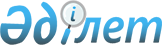 Павлодар облысы әкімдігінің кейбір қаулыларының күші жойылды деп тану туралыПавлодар облысы әкімдігінің 2020 жылғы 24 желтоқсандағы № 282/5 қаулысы. Павлодар облысының Әділет департаментінде 2020 жылғы 30 желтоқсанда № 7139 болып тіркелді
      Қазақстан Республикасының 2001 жылғы 23 қаңтардағы "Қазақстан Республикасындағы жергілікті мемлекеттік басқару және өзін-өзі басқару туралы" Заңының 27-бабы 2-тармағына, Қазақстан Республикасының 2016 жылғы 6 сәуірдегі "Құқықтық актілер туралы" Заңының 46-бабы 2-тармағының 4) тармақшасына сәйкес Павлодар облысының әкімдігі ҚАУЛЫ ЕТЕДІ:
      1. Осы қаулының қосымшасына сәйкес Павлодар облысы әкімдігінің кейбір қаулыларының күші жойылды деп танылсын.
      2. "Павлодар облысының қала құрылысы және жерді бақылау басқармасы" мемлекеттік мекемесі заңнамамен белгіленген тәртіпте:
      осы қаулының аумақтық әділет органында мемлекеттік тіркелуін;
      осы қаулыны Павлодар облысы әкімдігінің интернет-ресурсында орналастыруды қамтамасыз етсін.
      3. Осы қаулының орындалуын бақылау облыс әкімінің бірінші орынбасары С.Қ. Есімхановқа жүктелсін.
      4. Осы қаулы алғашқы ресми жарияланған күнінен кейін күнтізбелік он күн өткен соң қолданысқа енгізіледі. Павлодар облысы әкімдігінің күші жойылған кейбір қаулыларының тізбесі
      1. Павлодар облысы әкімдігінің 2015 жылғы 24 сәуірдегі "Сәулет, қала құрылысы және құрылыс саласындағы мемлекеттік көрсетілетін қызметтер регламенттерін бекіту туралы" № 111/4 қаулысы (Нормативтік құқықтық актілерді мемлекеттік тіркеу тізілімінде № 4509 болып тіркелген, 2015 жылғы 10 маусымда "Әділет" ақпараттық-құқықтық жүйесінде жарияланған).
      2. Павлодар облысы әкімдігінің 2016 жылғы 16 ақпандағы "Павлодар облысы әкімдігінің 2015 жылғы 24 сәуірдегі "Сәулет, қала құрылысы және құрылыс саласындағы мемлекеттік көрсетілетін қызметтер регламенттерін бекіту туралы" № 111/4 қаулысына өзгерістер енгізу туралы" 37/2 қаулысы (Нормативтік құқықтық актілерді мемлекеттік тіркеу тізілімінде № 5002 болып тіркелген, 2016 жылғы 30 наурызда "Әділет" ақпараттық-құқықтық жүйесінде жарияланған).
      3. Павлодар облысы әкімдігінің 2016 жылғы 14 наурыздағы "Сәулет, қала құрылысы және құрылыс саласындағы жобаларды басқару жөніндегі ұйымдарды аккредиттеу" мемлекеттік көрсетілетін қызмет регламентін бекіту туралы" № 99/3 қаулысы (Нормативтік құқықтық актілерді мемлекеттік тіркеу тізілімінде № 5066 болып тіркелген, 2016 жылғы 20 сәуірде "Әділет" ақпараттық-құқықтық жүйесінде жарияланған).
      4. Павлодар облысы әкімдігінің 2017 жылғы 31 наурыздағы "Павлодар облысы әкімдігінің 2015 жылғы 24 сәуірдегі "Сәулет, қала құрылысы және құрылыс саласындағы мемлекеттік көрсетілетін қызметтер регламенттерін бекіту туралы" № 111/4 қаулысына өзгеріс енгізу туралы" № 74/2 қаулысы (Нормативтік құқықтық актілерді мемлекеттік тіркеу тізілімінде № 5495 болып тіркелген, 2017 жылғы 16 мамырда Қазақстан Республикасы нормативтік құқықтық актілерінің электрондық түрдегі эталондық бақылау банкінде жарияланған).
      5. Павлодар облысы әкімдігінің 2017 жылғы 25 қыркүйектегі "Тұрғын үй құрылысына үлестік қатысу саласындағы мемлекеттік көрсетілетін қызметтер регламенттерін бекіту туралы" № 286/5 қаулысы (Нормативтік құқықтық актілерді мемлекеттік тіркеу тізілімінде № 5637 болып тіркелген, 2017 жылғы 17 қазанда Қазақстан Республикасы нормативтік құқықтық актілерінің электрондық түрдегі эталондық бақылау банкінде жарияланған).
					© 2012. Қазақстан Республикасы Әділет министрлігінің «Қазақстан Республикасының Заңнама және құқықтық ақпарат институты» ШЖҚ РМК
				
      Павлодар облысының әкімі 

А. Скаков
Павлодар облысы әкімдігінің
2020 жылғы 24 желтоқсандағы
№ 282/5 қаулысына
қосымша